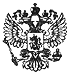 РАСПОРЯЖЕНИЕ ПРАВИТЕЛЬСТВА РФ ОТ 16 МАЯ 2020 Г. N 1296-Р	1. Утвердить прилагаемые изменения, которые вносятся в распоряжение Правительства Российской Федерации от 19 марта 2020 г. N 670-р (Собрание законодательства Российской Федерации, 2020, N 13, ст. 1952; Официальный интернет-портал правовой информации (www.pravo.gov.ru), 2020, 13 апреля, N 0001202004130035; 29 апреля, N 0001202004290006).	2. Федеральным органам исполнительной власти в течение 7 рабочихдней со дня вступления в силу настоящего распоряжения обеспечить:	размещение находящимися в их ведении государственными предприятиями и государственными учреждениями в личных кабинетах на межведомственном портале по управлению государственной собственностью в информационно-телекоммуникационной сети "Интернет" информации о мерах, принятых во исполнение распоряжения Правительства Российской Федерации от 19 марта 2020 г. N 670-р до вступления в силу изменений, утвержденных настоящим распоряжением;	уведомление арендаторов, являющихся субъектами малого и среднегопредпринимательства, включенными в единый реестр субъектов малого исреднего предпринимательства, а также социально ориентированными некоммерческими организациями - исполнителями общественно полезных услуг, включенными в реестр некоммерческих организаций - исполнителейобщественно полезных услуг, о возможности заключения дополнительныхсоглашений в соответствии с изменениями, утвержденными настоящимраспоряжением.	3. Абзац третий пункта 2 изменений, утвержденных распоряжениемПравительства Российской Федерации от 10 апреля 2020 г. N 968-р(Официальный интернет-портал правовой информации (www.pravo.gov.ru),2020, 13 апреля, N 0001202003230028), признать утратившим силу.	4. Настоящее распоряжение вступает в силу со дня его официальногоопубликования.Исполняющий обязанностиПредседателя ПравительстваРоссийской Федерации					А. Белоусов                                                               УТВЕРЖДЕНЫ                                              распоряжением Правительства                                                     Российской Федерации                                               от 16 мая 2020 г. N 1296-рИзменения,которые вносятся в распоряжение Правительства Российской Федерации от 19 марта 2020 г. N 670-р	1. Пункты 1 и 2 изложить в следующей редакции:	"1. Росимуществу по договорам аренды федерального имущества,составляющего государственную казну Российской Федерации (в том числеземельных участков), которые заключены до 1 апреля 2020 г. и арендаторамипо которым являются субъекты малого и среднего предпринимательства,включенные в единый реестр субъектов малого и среднего предпринимательства, или социально ориентированные некоммерческиеорганизации - исполнители общественно полезных услуг, включенные в реестр некоммерческих организаций - исполнителей общественно полезных услуг, обеспечить:	а) предоставление отсрочки уплаты арендной платы, предусмотренной в 2020 году, на следующих условиях:	отсрочка предоставляется с 1 апреля 2020 г. по 1 октября 2020 г., адля арендаторов, освобожденных от уплаты арендных платежей в соответствии с подпунктом "б" настоящего пункта, - с 1 июля 2020 г. по 1 октября 2020 г.;	задолженность по арендной плате подлежит уплате не ранее 1 января2021 г. в срок, предложенный арендаторами, но не позднее 1 января 2023 г., поэтапно, не чаще одного раза в месяц, равными платежами, размер которых не превышает размера половины ежемесячной арендной платы по договору аренды;	в связи с отсрочкой не применяются штрафы, проценты за пользованиечужими денежными средствами или иные меры ответственности в связи снесоблюдением арендатором порядка и сроков внесения арендной платы (в том числе в случаях, если такие меры предусмотрены договором аренды);	не допускается установление дополнительных платежей, подлежащихуплате арендатором в связи с предоставлением отсрочки;	дополнительные соглашения к договорам аренды, предусматривающие отсрочку, подлежат заключению в течение 7 рабочих дней со дня поступления соответствующего обращения арендаторов;	б) освобождение арендаторов, осуществляющих деятельность в одной или нескольких отраслях по перечню отраслей российской экономики, внаибольшей степени пострадавших в условиях ухудшения ситуации врезультате распространения новой коронавирусной инфекции, утвержденному постановлением Правительства Российской Федерации от 3 апреля 2020 г. N 434 "Об утверждении перечня отраслей российской экономики, в наибольшей степени пострадавших в условиях ухудшения ситуации в результате распространения новой коронавирусной инфекции", от уплаты арендных платежей с 1 апреля 2020 г. по 1 июля 2020 г. Дополнительные соглашения к договорам аренды, предусматривающие такое освобождение, подлежат заключению в течение 7 рабочих дней со дня поступления соответствующего обращения арендаторов. Арендатор определяется по основному или дополнительным видам экономической деятельности, информация о которых содержится в Едином государственном реестре юридических лиц либо Едином государственном реестре индивидуальных предпринимателей по состоянию на 1 апреля 2020 г.;	в) уведомление арендаторов в течение 7 рабочих дней со днявступления в силу настоящего распоряжения о возможности заключениядополнительных соглашений в соответствии с подпунктами "а" и "б"настоящего пункта.	2. Федеральным органам исполнительной власти, а также государственным предприятиям и государственным учреждениям, находящимся в их ведении, по договорам аренды федерального имущества, которые заключены до 1 апреля 2020 г. и арендаторами по которым являются субъекты малого и среднего предпринимательства, включенные в единый реестр субъектов малого и среднего предпринимательства, или социально ориентированные некоммерческие организации - исполнители общественно полезных услуг, включенные в реестр некоммерческих организаций - исполнителей общественно полезных услуг, осуществляющие деятельность в одной или нескольких отраслях по перечню отраслей российской экономики, в наибольшей степени пострадавших в условиях ухудшения ситуации в результате распространения новой коронавирусной инфекции, утвержденному постановлением Правительства Российской Федерации от 3 апреля 2020 г. N 434 "Об утверждении перечня отраслей российской экономики, в наибольшей степени пострадавших в условиях ухудшения ситуации в результате распространения новой коронавирусной инфекции":	а) обеспечить предоставление отсрочки уплаты арендной платы,предусмотренной в 2020 году, на следующих условиях:	отсрочка предоставляется с 1 апреля 2020 г. по 1 октября 2020 г.;	задолженность по арендной плате подлежит уплате не ранее 1 января2021 г. в срок, предложенный арендаторами, но не позднее 1 января2023 г., поэтапно, не чаще одного раза в месяц, равными платежами, размеркоторых не превышает размера половины ежемесячной арендной платы подоговору аренды;	в связи с отсрочкой не применяются штрафы, проценты за пользованиечужими денежными средствами или иные меры ответственности в связи снесоблюдением арендатором порядка и сроков внесения арендной платы (в том числе в случаях, если такие меры предусмотрены договором аренды);	не допускается установление дополнительных платежей, подлежащихуплате арендатором в связи с предоставлением отсрочки;	дополнительные соглашения к договорам аренды, предусматривавшееотсрочку, подлежат заключению в течение 7 рабочих дней со дня поступлениясоответствующего обращения арендаторов;	б) обеспечить уведомление арендаторов в течение 7 рабочих дней содня вступления в силу настоящего распоряжения о возможности заключениядополнительных соглашений в соответствии с подпунктом "а" настоящегопункта.".	2. Пункт 3 признать утратившим силу.	3. Дополнить пунктом 31 следующего содержания:	"31. Федеральным органам исполнительной власти, а такжегосударственным предприятиям и государственным учреждениям, находящимся в их ведении, на постоянной основе обеспечивать размещение в личных кабинетах на межведомственном портале по управлению государственной собственностью в информационно-телекоммуникационной сети "Интернет" информации о мерах, принимаемых в рамках исполнения пункта 2 настоящего распоряжения, в течение одних суток после заключения соответствующих дополнительных соглашений. Федеральным органам исполнительной власти, в ведении которых находятся государственные предприятия и государственные учреждения, обеспечить контроль за исполнением размещения указанной информации.".	4. В пункте 4 слова "в пункте 1" заменить словами "в пунктах 1 и 2".	5. Пункт 5 признать утратившим силу.